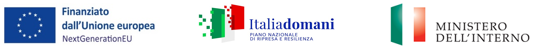 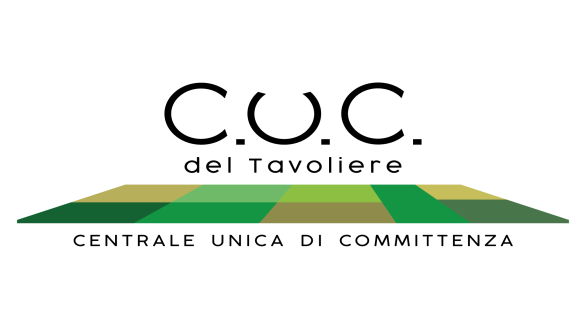 COMMITTENTE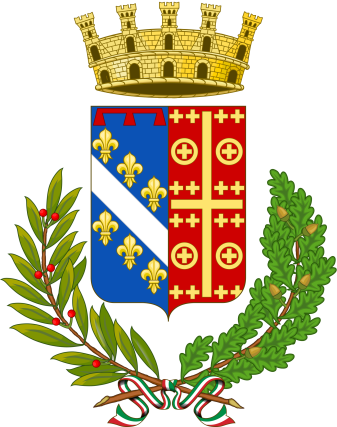 COMUNE DI CANOSA DI PUGLIAPNRR Missione 5 - Componente 2 - Investimento/subinvestimento 2.1 "Rigenerazione Urbana"Intervento finanziato dall'Unione Europea - NextGenerationEUPROCEDURA APERTA PER I LAVORI  DI “Completamento scuola polivalente in Zona 167. Realizzazione 3 sezioni di scuola media con annessa palestra” CUP I55E23000040006- CIG: 9847967F71DICHIARAZIONE DI OFFERTA ECONOMICA  SOGGETTO CHE PARTECIPA ALLA GARA IN OGGETTO NELLA SUA QUALITA’ DI:OFFREper l’appalto dei lavori e fornitura in oggetto un ribasso, sull'importo di euro 2.058.927,99 posto a base d'asta, del ………….% (in cifre) (dicasi ………………..………………..per cento) (in lettere) corrispondente al prezzo complessivo ed incondizionato di Euro ……………….. (in cifre), (dicasi ……………………………………………………..) (in lettere), al netto di euro 191.293,30 per oneri per la sicurezza non soggetti a ribasso e al netto di euro 1.129.293,73 per costo della manodopera non soggetto a ribasso.Ai sensi dell’art. 95, comma 10, del D. Lgs. n. 50/2016, i costi di sicurezza aziendali, propri dell’impresa e diversi da quelli non soggetti a ribasso, sono indicati nella misura del ____% (dicasi______________________________ per cento) dell’importo del lavoro al netto del ribasso offerto. Il costo della manodopera ammonta ad Euro ………………….. (in cifre), (dicasi ……………………………………………………..) (in lettere).Luogo e data Firmato digitalmente…………………………………………………………….Avvertenze:La variazione percentuale unica, sul prezzo dell’appalto dovrà, nell’offerta, essere espressa in cifre e ripetuta in lettere.Nel caso di consorzi o ATI non ancora costituiti l’offerta dovrà essere sottoscritta dai titolari o legali rappresentanti di tutte le imprese che costituiranno i raggruppamenti od i consorzi.Alla presente dichiarazione deve essere allegata copia fotostatica del documento di identità in corso di validità dei soggetti firmatari. il sottoscrittoil sottoscrittoil sottoscrittoin qualità di  in qualità di  (titolare, legale rappresentante, procuratore, altro)(titolare, legale rappresentante, procuratore, altro)(titolare, legale rappresentante, procuratore, altro)dell’impresadell’impresadell’impresasede(comune italiano
 o stato estero)  (comune italiano
 o stato estero)  (comune italiano
 o stato estero)  Cap:Cap:Provincia  indirizzoindirizzoindirizzoCodice fiscale:Codice fiscale:PASSOE  assegnata dall’Autorità Nazionale Anticorruzione per la vigilanza sui contratti pubblici :PASSOE  assegnata dall’Autorità Nazionale Anticorruzione per la vigilanza sui contratti pubblici :PASSOE  assegnata dall’Autorità Nazionale Anticorruzione per la vigilanza sui contratti pubblici :PASSOE  assegnata dall’Autorità Nazionale Anticorruzione per la vigilanza sui contratti pubblici :PASSOE  assegnata dall’Autorità Nazionale Anticorruzione per la vigilanza sui contratti pubblici :PASSOE  assegnata dall’Autorità Nazionale Anticorruzione per la vigilanza sui contratti pubblici :PASSOE  assegnata dall’Autorità Nazionale Anticorruzione per la vigilanza sui contratti pubblici :PASSOE  assegnata dall’Autorità Nazionale Anticorruzione per la vigilanza sui contratti pubblici :PASSOE  assegnata dall’Autorità Nazionale Anticorruzione per la vigilanza sui contratti pubblici :☐- concorrente singolo;- concorrente singolo;- concorrente singolo;☐- mandatario, capogruppo di}raggruppamento temporaneo o consorzio ordinario di cui all’art. 45, comma 2, lettere d) o e), del decreto legislativo n. 50 del 2016;☐- mandante in}raggruppamento temporaneo o consorzio ordinario di cui all’art. 45, comma 2, lettere d) o e), del decreto legislativo n. 50 del 2016;☐- organo comune/mandatario di}rete di imprese (in contratto di rete) di cui all’art.45, comma 2, lettera f), del decreto legislativo n. 50 del 2016; ☐- impresa in rete/mandante in}rete di imprese (in contratto di rete) di cui all’art.45, comma 2, lettera f), del decreto legislativo n. 50 del 2016; ☐- cooptato di cui all’articolo 92, comma 5, del D.P.R. n. 207 del 2010;- cooptato di cui all’articolo 92, comma 5, del D.P.R. n. 207 del 2010;- cooptato di cui all’articolo 92, comma 5, del D.P.R. n. 207 del 2010;